 Znaky  jednollíčnolistých a dvojklíčnolistových krytosemenných rastlínTab. Rozdiely medzi jedno- a dvojklíčnolistovýmiJednoklíčnolistové rastliny rozdeľujeme na štyri najznámejšie čeľade:ľaliovitéšachorovévstavačovélipnicovéJednoklíčnolistové rastliny majú spravidla 3-početné kvety. Kvety sú väčšinou zoskupené do súkvetí, najjednoduchšou formou ktorého je strapec.zárodok s jedným klíčnym listomkoreňová sústava so zakrpatený m hlavným koreňom.kvety väčšinou 3- až 5-početnérovnobežná žilnatinaPatria sem napr. sedmokráska obyčajná, púpava lekárska, skorocel kopijovitý, lipkavec obyčajný, pichliač roľný, pastierska kapsička, burinné ďatelinoviny, pupenec roľný atď.Táto veľmi veľká čeľaď jednoklíčnolistových rastlín zahŕňa okolo 90 rodov s približne 4000 druhmi, rozšírenými po celom svete. Sú to trávovité, vo väčšine prípadov trváce rastliny.Dvojklíčno listové rastliny:zárodok z dvomi protistojnými klíčnymi listamisú vývojovo staršie.kvety väčšinou 4-až 5-početnésieťovitá žilnatina 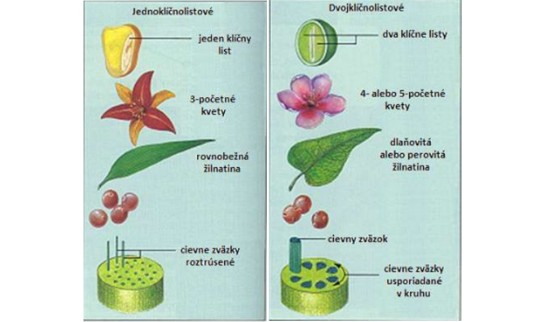 Domáca úloha : Do zošitov napíšte znaky jednoklíčnolistových a dvojklíčnolistových rastlínznakydvojklíčnolistovéjednoklíčnolistovékvet4- alebo 5-početný3-početnýlistová žilnatinaperovitá, dlaňovitárovnobežnázárodok2 klíčne listy1 klíčny listcievne zväzkyv kruhuroztrúsenékoreňová sústavaaloríziahomor